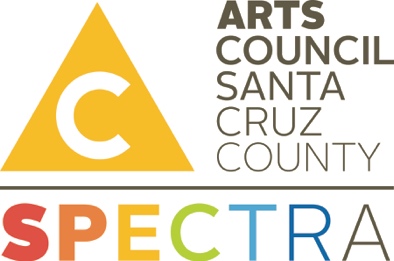 Propósito: Ayudar a las escuelas públicas entre grados K-12  y los programas comunitarios del Condado de Santa Cruz a aumentar su currículo de educación artística llevando a los Artistas Docentes de SPECTRA a las aulas para talleres de artes visuales, escénicas o literarias, residencias y presentaciones.Quien es elegible?  Las escuelas públicas K-12 y las organizaciones de artes basadas en la comunidad que ofrecen programas para jóvenes de 5 a 18 años de edad son elegibles para postularse.Cantidad disponible: La becas de SPECTRA Uno por Uno se otorgan, según la disponibilidad de fondos, hasta $1,500. La organizacion solicitante debe poner el mismo monto que lo que esta solicitando al Consejo de Artes.Prioridades: Intentamos priorizar nuestros fondos en base a la equidad y donde podemos lograr el mayor impacto. Nuestras prioridades de financiación están enseguida, y generalmente tratamos de encontrar el equilibrio matizado entre los puntos: a través de conversaciones con los directores y maestros en los distritos y las escuelas:Donde nuestros fondos tendrán el mayor impacto: necesidad de escuelas, datos demográficos, financiamiento: se priorizan las escuelas sin fondos específicos para el arte y / o grupos de padres sólidos para recaudar fondos y apoyar programas de arte.Modelos sostenibles: programas de arte que sabemos han formado parte del clima / cultura escolar durante mucho tiempo y necesitan nuestro apoyo para continuar.Nuevos programas de arte prometedores: los que tenemos el sentido que pueden continuar siendo un programa de largo plazo, no solo implementado un año y luego desaparecido.Fecha límite: Las solicitudes se aceptarán hasta el viernes, 6 de septiembre de 2019 a las 11:59 pm. Una vez que se reciban todas las solicitudes, se considerarán las donaciones de Uno por Uno, dando prioridad a los modelos sostenibles, teniendo en cuenta la equidad en todo el condado.Las escuelas deben presentar un informe final al Consejo de las Artes para ser consideradas para futuras becas. Los informes deben entregarse dentro de los treinta días posteriores a la finalización del programa o antes del 30 de junio de 2019, lo que ocurra primero.Los fondos se pagarán dentro de un mes de la aprobación, ya sea a la escuela, al distrito o la asociación de padres de la escuela, según lo indicado por la escuela en la solicitud.Es responsabilidad de la escuela contratar y pagarle al artista. Si esto es un desafío para su escuela / distrito, contáctenos para discutir otros posibles arreglos.instrucciones de aplicación:Paso 1. Selecciona una organización de artes / artes docentes de SPECTRA. Utilice el Directorio de artistas docentes del Arts Council para obtener sugerencias, información de contacto y honorarios de artistas.Paso 2. Póngase en contacto con el artista para analizar el plan de estudios y los objetivos del proyecto para su (s) clase (s) y para confirmar detalles tales como fechas, tarifas, tiempo de preparación, suministros y otros costos, como la hora del horno.Paso 3. Completa la solicitud en línea.Paso 4. Se le notificará antes del 16 de septiembre de 2019 si su solicitud de beca es aprobada.Paso 5. Después de la aprobación de la beca, haga un contrato con el artista y organice una orientación * con el artista y todos los maestros de clase involucrados en el proyecto.  * Orientación: Discuta los objetivos de su plan de estudios con el artista para que sus planes de lecciones o el rendimiento se puedan adaptar a las necesidades del alumno. Una reunión de orientación con los maestros y el artista del aula es la mejor manera de garantizar que aproveche al máximo su beca.Los artistas de SPECTRA han sido seleccionados por un panel de educadores, artistas y personal del Consejo de Artes, y están familiarizados con las mejores prácticas para los Artistas Docentes y los estándares de contenido de VAPA del Departamento de Educación de California. (California Department of Education VAPA content standards).¿Necesitas ayuda? Póngase en contacto con Sarah Brothers, Administradora de Educación Artística: 831.475.9600 x18 o artsed@artscouncilsc.org